KONTEJNERY PRO VELKOOBJEMOVÝ ODPAD V OBCI SKALKAOznamujeme občanům, že od pátku 30. září do neděle 2. října budou v naší obci na obvyklých místech, to je u HANÁKOVÉHO a u KAPLE, přistaveny kontejnery na velkoobjemový odpad. 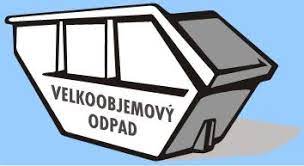 